от «10» января  2020 г.                         №4                                        с. Садовое«О внесении изменений в состав Общественной комиссии Садовского СМО РК по обеспечению реализации приоритетного проекта «Формирование комфортной городской среды»      Руководствуясь постановлением Правительства Республики Калмыкия от 18.01.2019 г. № 3, постановлением главы администрации Садовского СМО РК от 27.06.2019 г. № 12Б «О порядке организации и проведения рейтингового голосования по проектам благоустройства общественных территорий Садовского сельского муниципального образования, подлежащих благоустройству в первоочередном порядке Республики Калмыкия», постановляю:Внести изменение в постановление Главы Администрации Садовского СМО РК № 26а от 27.09.2017 года «Об утверждении Порядка проведения общественного обсуждения проекта муниципальной программы «Формирование комфортной городской среды на 2018-2022 годы» и создание Общественной комиссии Садовского СМО РК  по обеспечению реализации приоритетного проекта «Формирование комфортной городской среды на 2018-2022 г.г.»  и утвердить следующий состав комиссии:         2. Обнародовать  настоящее постановление в установленном законом порядке  и разместить на официальном сайте администрации Садовского СМО РК в сети Интернет.                 Глава Администрации                 Садовского сельского                муниципального образования                Республики Калмыкия                                                    Панченко Ю.С.ПОСТАНОВЛЕНИЕ ГЛАВЫ АДМИНИСТРАЦИИ САДОВСКОГО СЕЛЬСКОГО МУНИЦИПАЛЬНОГО ОБРАЗОВАНИЯ РЕСПУБЛИКИ КАЛМЫКИЯ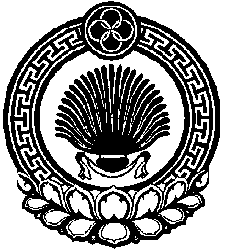 ХАЛЬМГ ТАНhЧИНСАДОВСК СЕЛАНЭ МУНИЦИПАЛЬН БУРДЭЦИН АДМИНИСТРАЦИН ТОЛhАЧИН ТОГТАВР Панченко Юрий СергеевичГлава Садовского сельского муниципального образования Республики Калмыкия, председатель общественной комиссии;Члены Общественной комиссии:Воробьева Вера Михайловнаведущий специалист отдела экономики, ЖКХ и градостроительства администрации Сарпинского РМО РК (по согласованию);Цымбалова Наталья АлександровнаНачальник общего отдела Администрации Садовского сельского муниципального образования Республики Калмыкия;Василенко Владимир ИвановичПредседатель Садовской сельской общественной организации ветеранов (пенсионеров) войны, труда, вооруженных сил и правоохранительных органов (по согласованию);Романенко Зоя ИвановнаПредседатель Собрания депутатов  Садовского сельского муниципального образования Республики Калмыкия (по согласованию);Панасенко Наталья АлександровнаКорреспондент газеты «Сарпинские вести» (по согласованию)